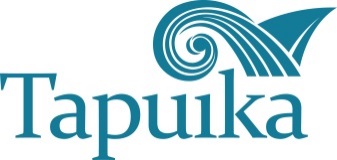                                         Iwi Authority Development TrustMaximizing Tapuika Potential Ministry of Education sponsored Tapuika Teaching Scholarship for 2020The Tapuika Iwi Development Trust is focused on improving Employment and Workplace opportunities and career options for Tapuika tribal members through post-secondary school tertiary education, thereby progressing the Iwi vision “mo ngā uri o Tapuika hei puawai”.  The Ministry of Education shares that vision with Tapuika and has agreed to sponsor 4 Teaching scholarships aimed at increasing the Maori Teaching Workforce to enable prospective teachers to study and enter the teaching profession and remaining within the rohe of TapuikaScholarship Information: Applications are open to Tapuika tribal members 18 years and over intending to undertake fulltime study towards tertiary teaching qualification at any New Zealand university, polytechnic or  wananga   To be eligible applicants must have been enrolled on the Tapuika Iwi Register at least 6 months before the opening date of the grantApplicants commitment and contribution to Tapuika development an advantage  Applications must provide evidence of acceptance for fulltime study by the selected New Zealand University, polytechnic or wananga.Please supply details of your bank account number.  The Scholarship once approved will be direct credited into your bank account.Applications close at a date to be announced.Please ensure the application is completed fully with the required documents attached. Failure to provide the required information (with attachments) will result in the application being declined.Remember to attach the following?Copy of full birth certificateLetter of acceptance for fulltime study at a NZ university/Polytech/Wananga Copy of last 2 years study resultsCopy of Fees Statement or InvoiceCommitment to TapuikaPlease comment on your past and present involvement with Tapuika  ____________________________________________________________________________________________________________________________ ______________________________________________________________ ______________________________________________________________ ______________________________________________________________ ______________________________________________________________ ______________________________________________________________ Please comment on any future commitment or contribution you plan on making to                     Tapuika once studies completed_______________________________________________________________ _______________________________________________________________ _______________________________________________________________ _______________________________________________________________ _______________________________________________________________ _______________________________________________________________ _______________________________________________________________  _______________________________________________________________ _______________________________________________________________  _______________________________________________________________ _______________________________________________________________  Personal Details:Name: _______________________________________________________Address: _____________________________________________________                 _____________________________________________________ Telephone: _____________________________Date of Birth: _______/_________/_________	Email Address: _________________________________________________	Enrolled on the Tapuika Iwi Register:YesNo (To be confirmed by Tapuika Development Trust Registrar)Education Details:Secondary School Attended: _______________________________________ Highest Level Attained Form 5/Year 11, Form 6/Year 12, Form 7/Year 13:_______________________________________ Qualification Gained: _____________________________________________Have you undertaken study towards tertiary, vocational, or trade training qualification in the past 2 years? YesNoIf so please attach study results to this applicationName of Tertiary Institute, Polytechnic, Wānanga you intend to study. ______________________________________________________________________	Are intending to study full time?YesNoWhat qualifications are you intending to study towards? (Bachelor Nursing, National                        Certificate or Diploma Carpentry etc). ______________________________________________________________________ Have you been accepted by the Tertiary Institute, Polytechnic, Wānanga? (Please attach letter of acceptance)______________________________________________________________________ What are your total fees for the year? (Please attach fees statement/invoice to your application)$ ______________ Tapuika Kaumatua Referee:4.  Declaration: I certify that the information and attached documents provided in this application are true and accurate.Signature: _______________________       Date: ____/____/______